BORANG PERMOHONAN KAD AKSES  (Di cetak menggunakan kertas warna MERAH JAMBU)MAKLUMAT PEMOHON (Sila tandakan () pada kotak yang disediakan)JENIS PERMOHONAN KADNota : Bagi setiap kehilangan atau patah, permohonan kad akses akan dikenakan kos penggantian sebanyak RM 40.00.---------------------------------------------------------------------------------------------------------------------------------------KELULUSAN BAHAGIAN PENTADBIRAN Permohonan ini *diluluskan / tidak diluluskan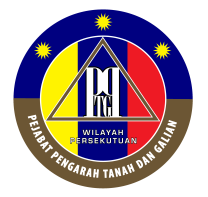 Pejabat Pengarah Tanah dan Galian Wilayah Persekutuan,Aras G-4,6, Rumah Persekutuan,Jalan Sultan Hishamuddin,50678 Kuala LumpurTelefon: 2610 3300Fax: 2610 3498Nama:Kad Pengenalan:Bahagian/Unit:Jawatan & Gred:Taraf Jawatan:TETAPKONTRAKKONTRAKKONTRAK SPS / PSHNo. Telefon Pejabat:No. Telefon Bimbit:Tarikh Lapor Diri:BARUHILANGPATAHROSAK (Tidak dapat dijana melalui sistem)TandatanganPemohon:Tarikh:No. Pendaftaran Kad:Tandatangan & Cap Pegawai Meluluskan:Tarikh Ambil Kad Akses:Tandatangan Penerima: